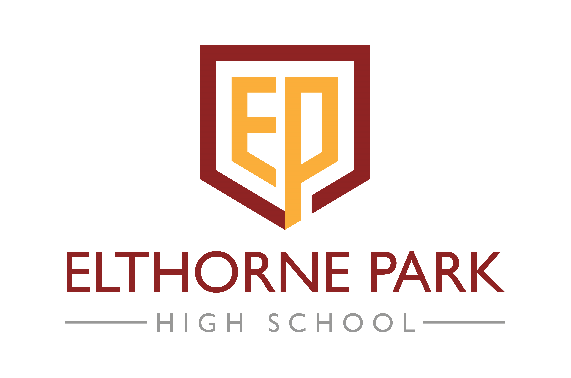 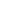 Sexual violence and sexual harassment 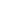 between young people policy 2021. Related Documents/Policies   CONTENTS										      PagesAIMS & VALUES										3		CONTEXT											4STATEMENTS OF PRINCIPLE									4TERMS & PHRASES										5THE LAWS RELEVANT TO ONLINE SEXUAL HARASSMENT IN ENGLAND   			6WHATS THE IMPACT OF ONLINE SEXUAL HARASSMENT?					7PREVENTION											8REPORTING, RECORDING & ACTIONING CONCERNS					9MONITORING & REVIEW									9AppendixSchool: initial action flow chart for dealing with a student disclosure			12Guidance for students and parents							25This advice should not be read in isolation. It is important for us to consider other relevant advice and guidance, including the following as part of our approach to protecting children from sexual violence and sexual harassment:Exclusions From Maintained Schools, Academies and PRUs (statutory guidance)Keeping Children Safe in Education (statutory guidance)	Sex and Relationship Education (statutory guidance for maintained schools and academies)Working Together to Safeguard Children (statutory guidance)Behaviour and Discipline in Schools (advice for schools)Children Missing Education (advice for schools)Cyberbullying (advice for schools)Equality Act 2010 and Public Sector Equality Duty (advice for schools)Mental Health and Behaviour in Schools (advice for schools)Preventing and Tackling Bullying (advice for schools) The Equality and Human Rights Commission (provides advice on avoiding discrimination in a variety of educational contexts). Schools must be aware of their obligations under the Human Rights Act 1998 (HRA). It is unlawful for schools to act in a way that is incompatible with the European Convention on Human Rights.Schools and colleges are required to comply with relevant requirements as set out in the Equality Act 2010 (the Equality Act) see advice for schools Provisions within the Equality Act allow schools to take positive action, where it can be shown that it is proportionate, to deal with particular disadvantages affecting one group.UKCCIS Sexting advice (advice for schools and colleges)Compliance with the Public Sector Equality Duty (PSED) is a legal requirement for schools and colleges that are public bodies and therefore have a general duty to have regard to the need to eliminate unlawful discrimination, harassment and victimisation, to advance equality of opportunity between different groups and to foster good relations between different groups. The duty applies to all protected characteristics and means that whenever significant decisions are being made or policies developed, thought must be given to the equality implications such as, for example, the elimination of sexual violence and sexual harassment.AIMS AND VALUESThe school’s vision is to ensure that all students can ‘achieve excellence in a learning community.’ As a school we are committed to nurture and develop all of our students in a safe environment. We are a happy and caring school that values diversity and celebrates individuality.  We work hard to develop our key values and student attributes in our staff and students.   DeterminationCuriosityFreedomYou will not give up when things are difficult. You will keep going until you find the solution to a problem. You have a strong desire to learn. You want to find out more. You understand freedom is choice. Freedom is where rights are balanced with responsibilities.ResilienceUnityPositivityYou are able to withstand stress and bounce back after a setback. You are part of a community. You will work with us to achieve our shared goal of excellence. You have a confident outlook on life.CompassionRespectResponsibilityYou understand the feelings of others and have a desire to help others. You know you are unique and valuable. You will listen to others and know others are valuable too. You will do your share of the work and help others when they need help. You also have the responsibility to make a better world.CONTEXTSexual violence and sexual harassment can occur between two children of any age and sex. It can also occur through a group of children sexually assaulting or sexually harassing a single child or group of children.Sexual violence and sexual harassment exist on a continuum and may overlap, they can occur online and offline (both physically and verbally) and are never acceptable. All victims will be taken seriously and offered appropriate support.Children who are victims and survivors of sexual violence and sexual harassment will find the experience stressful and distressing. This will, in all likelihood, adversely affect their educational attainment. We will ensure that victims and survivors are protected, offered appropriate support and every effort is made to ensure their education is not disrupted. Other children and school staff will be supported and protected as appropriate.The UK report It’s just everywhere (2017) found that girls in particular are more likely to be victimised with unwanted sexual behaviour such as messages and images from their peers online, with  31% of female respondents aged 13-17 years saying they had experienced this in the last year compared to 11% of male respondents.Children with Special Educational Needs and Disabilities (SEND) are three times more likely to be abused than their peers. Additional barriers can sometimes exist when recognising abuse in SEND children. These can include:assumptions that indicators of possible abuse such as behaviour, mood and injury relate to the child’sdisability without further exploration;the potential for children with SEND being disproportionately impacted by behaviours such as bullying and harassment, without outwardly showing any signs; andcommunication barriers and difficulties overcoming these barriers.Children who identify as LGBTQQIP2SAA (lesbian, gay, bisexual, transgender, questioning, queer, intersex, pansexual, two-spirit (2S), androgynous and asexual) can be targeted by their peers. In some cases, a child who is perceived by their peers to be LGBTQQIP2SAA (whether they are or not) can be just as vulnerable as children who identify as LGBTQQIP2SAA .STATEMENT OF PRINCIPLESAt Elthorne Park High school, we take a whole school approach to safeguarding and child protection. This means involving everyone in the school, including the governing body, all the staff, children, and parents and carers. Our approach  to sexual violence and sexual harassment therefore reflects and is part of the broader approach to safeguarding.All staff, pupils and parents should be aware of the importance of:making clear that sexual violence and sexual harassment is not acceptable, will never be tolerated and is not an inevitable part of growing up;not tolerating or dismissing sexual violence or sexual harassment as “banter”, “part of growing up”, “justhaving a laugh” or “boys being boys”;challenging behaviour (potentially criminal in nature), such as grabbing bottoms, breasts and genitalia and flicking bras and lifting up skirts. Dismissing or tolerating such behaviours risks normalising them; andunderstanding that all of the above can be driven by wider societal factors beyond the school, such as everyday sexist stereotypes and everyday sexist language   TERMS AND PHRASESHarmful sexual behaviourChildren’s sexual behaviour exists on a wide continuum, from normal and developmentally expected toinappropriate, problematic, abusive and violent. Problematic, abusive and violent sexual behaviour isdevelopmentally inappropriate and may cause developmental damage. A useful umbrella term is “harmful sexual behaviour”. Harmful sexual behaviour can occur online and/or offline and can also occur simultaneously between the two. Harmful sexual behaviour is considered in a child protection context.When considering harmful sexual behaviour, ages and the stages of development of the children are critical factors to consider. Sexual behaviour between children can be considered harmful if one of the children is much older, particularly if there is more than two years’ difference or if one of the children is pre-pubescent and the other is not. However, a younger child can abuse an older child, particularly if they have power over them, for example, if the older child is smaller in stature.Sexual violenceWhen referring to sexual violence in this policy, we do so in the context of child on child sexual violence and referring to sexual offences under the Sexual Offences Act 2003What is consent?Consent is about having the freedom and capacity to choose. Consent to sexual activity may be given to one sort of sexual activity but not another. Consent can be withdrawn at any time during sexual activity and each time activity occurs.a child under the age of 13 can never consent to any sexual activity;the age of consent is 16;sexual intercourse without consent is rape.Sexual harassmentSexual harassment is unwanted conduct of a sexual nature between children that can occur online and offline. Sexual harassment (as set out below) creates an atmosphere that, if not challenged, can normalise inappropriate behaviours and provide an environment that may lead to sexual violence. Sexual harassment is likely to: violate a child’s dignity, and/or make them feel intimidated, degraded or humiliated and/or create a hostile, offensive or sexualised environment. Sexual harassment can include:sexual comments, such as: telling sexual stories, making lewd comments, making sexual remarks about clothes and appearance and calling someone sexualised names;sexual “jokes” or taunting;unwanted touching;physical behaviour, such as: deliberately brushing against someone, interfering with someone’s clothes (schools and colleges should be considering when any of this crosses a line into sexual violence - it is important to talk to and consider the experience of the victim) and displaying pictures, photos or drawings of a sexual nature; andonline sexual harassment.Online sexual harassment refers to a range of behaviours where digital technologies are used to facilitate both virtual and face-to-face sexually based harms. Online sexual harassment may constitute a number of criminal offences, depending on the nature of the online harassment. Whether the conduct constitutes a criminal offence or not, many victim-survivors experience these behaviours as a form of sexual violence. Examples of online sexual harassment can be broadly split into the following areas:Unsolicited sexual content online refers to any sexual content shared online which is not wanted by the recipient. This could include content seen on apps, messaging services and websites which has not been sought out by the user.Image-based sexual abuse refers to the non-consensual creation and/or distribution of sexual images.Sexual coercion, threats and intimidation online could include a person receiving threats of a sexual nature or being coerced to engage in sexual behaviours on or offline via digital technologies.While there are distinctions between these three categories above, there are evident overlaps and links.It is important to be aware of some of the terms that are regularly used by the general public and the media when reporting on cases and the impact that the use of these terms may have on victims and survivors of sexual abuse/harassment/violence.Victims and survivors rather than ‘victims’ or ‘survivors’Both these words have very different connotations and varying personal meanings for individuals. Some people identify as victims and some as survivors, therefore it is important to use the words ‘victims and survivors’ together when collectively referring to people that have been subjected to sexual violence and/or sexual harassment.Alleged perpetratorFor the purpose of this document we will use the term ‘alleged perpetrator’ and where appropriate ‘perpetrator’.These are widely used and recognised terms and the most appropriate to aid the effective writing of policies. Adults should, however, think very carefully about terminology, especially when speaking in front of children.THE LAWS RELEVANT TO ONLINE SEXUAL HARASSMENT IN ENGLANDUnsolicited sexual content onlineThere are a number of laws in which a person could be prosecuted for sending unsolicited sexual content online, however, the act in and of itself is not yet illegal in England and Wales (though it is in Scotland). Laws which could be applied to this include the Protection from Harassment Act 1997 and some aspects of the Sexual Offences Act 2003 such as ‘causing a child to watch a sex act’ and ‘sexual communication with a child’.Image-Based Sexual AbuseAs of 2015, it is ‘an offence for a person to disclose a private sexual photograph or film if the disclosure is madewithout the consent of an individual who appears in the photograph or film, and with the intention of causingthat individual distress’. In April 2017, the Sentencing Council included the ‘threat to disclose intimate material or sexually explicit images’, within its guideline for offences under the Communications Act 2003 (7); however, prosecuting threats of image-based sexual abuse remains challenging.Under the Protection of Children Act 1978, creating or sharing indecent images of a child is illegal. It is illegal if the person creating the image is under the age of 18, even if they consent to it being created, or share it withchildren of the same age. The Home Office Recording Rules ‘Outcome 21’ (January 2016) allows police to respond in a proportionate way to reports of youth produced sexual imagery. This states that even though a young person has broken the law and the police may have evidence that they have done so, the police can record that they chose not to take further action as it was not in the public interestSince April 2019, it has been an offence to take an image or video up a person’s skirt without their consent, often referred to as ‘upskirting’.Sexual coercion, threats and intimidation onlineSeveral sections of the Sexual Offences Act 2003 could be relevant in instances of sexual coercion, threats andintimidation including ‘causing or inciting a child to engage in sexual activity’. In situations of demands for sexualimages where threats are made, Section 21 of the Theft Act 1968 (Blackmail) is likely to apply.All kinds of persistent harassment and stalking are offences under the Protection from Harassment Act 1997. What constitutes harassment or stalking is not explicitly defined, but can include a range of actions when considering the context, nature, and duration of the acts.WHAT’S THE IMPACT OF ONLINE SEXUAL HARASSMENT?The experience of online sexual harassment will of course be different for all young people. It is important to recognise that it can have both short- and long-term consequences for victims and survivors which will appear differently for each individual, impacting mental health and wellbeing.What’s the impact of unsolicited sexual content for young people?Severe mental distress - feeling threatened, intimidated and violatedViolates dignity and autonomy of victims and survivors - it removes the right to control what we see and engage with onlineLeads to older siblings (who are still children) monitoring the content on younger siblings’ social media platform to remove any unsolicited content. This puts additional pressure on older siblings to keep younger siblings safe.Normalisation of non-consensual sexual activity and intimidation.What’s the impact of image-based sexual abuse (IBSA) for young people?Severe mental distress - feeling threatened, violated and anxious regarding repercussions including fearing direct physical attacks, to name but a fewViolates dignity and privacy of victims - it removes right to control who we share intimate images withImpacts on feelings of self-worth and self-esteem levels: IBSA can relate strongly to issues of body image and self-esteemTakes away right to freedom of sexual expression - feelings of shame from culture of blaming victim for their own abuseNormalisation of non-consensual sexual activity and sexual violenceSocial stigma can negatively impact peer relationships leading to risk of isolationSchool refusal if issues of social stigma begin to prevent a young person from feeling comfortable in the school settingVictims fear chances of employment and other opportunities will be put at risk if images are put online or if there is police involvement.What’s the impact of sexual coercion, threats and intimidation for young people?Severe mental distress - feeling threatened, violated and anxious regarding repercussions including fearing direct physical attacks, to name but a fewViolates dignity and privacy of victims - it removes right to control what we do onlineImpacts on feelings of self-worth and self-esteem levels: threatening IBSA can relate strongly to issues of body image and self-esteemNormalisation of non-consensual sexual activity and sexual violenceVictim’s fear chance of employment and other opportunities will be put at risk if employers or potentialemployers find images and police involvement    PREVENTIONThe school plays an important role in preventative education. Keeping Children Safe in Education sets out that all schools should ensure children are taught about safeguarding, including how to stay safe online. The school’s PSHCE curriculum provides information and guidance for students on online safety across each year group and individual subject areas also address issues relating to online concerns.  Assemblies and tutor time are also used to discuss key themes that follow on from online safety and issues that relate to sexual violence and harassment.Addressing inappropriate behaviour can be an important intervention that helps prevent problematic, abusive and/or violent behaviour in the future. Children displaying harmful sexual behaviour have often experienced their own abuse and trauma. It is important that they are offered appropriate support.All staff are trained in approaches to help support and tackle issues of sexual harassment and sexual violence in schools and what to do if a concern is reported to them as part of their annual safeguarding training and in year training and information sharing.A planned curriculum as part of a whole school approachThe school has a clear set of values and standards, and these will be upheld and demonstrated throughout all aspects of school life. This will be underpinned by the school’s behaviour policy, pastoral support structures and by a planned programme of evidence-based content delivered through the whole curriculum. This programme is mainly delivered at age appropriate stages during our weekly PSHCE lessons & assemblies; key themes addressed include:healthy and respectful relationships;what respectful behaviour looks like;recognising and resisting pressure/seeking help;consent;gender roles, stereotyping, equality;body confidence and self-esteem;practising assertiveness techniques;prejudiced behaviour;recognising and managing risk;understanding acceptable/unacceptable physical contact;that sexual violence, abuse, coercive control and sexual harassment is always wrong; andaddressing cultures of sexual harassment;human rights – the idea that all individuals have a right to fairness and to having their privacy respected;digital defence - educating young people on how to navigate online platforms and digital devices safely and effectively. It can include aspects of digital literacy related to privacy settings, reporting and blocking other users, identifying and addressing issues of online sexual harassment and recognising misinformation. Students should understand about:Using technology including learning how to use and manage social media apps and web platforms. This includes supporting the creation of youth-led change-making and awareness raising resources and providing resources and commitment to youth led gender activism including girls’ rights and LGBTQ+ rights.Online privacy (data protection) including how to use privacy settings on their most- used platforms (e.g. Instagram, Snapchat, Tiktok), and knowing how to identify fake profiles.Digital defence strategies, such as reporting, blocking and being aware of the Internet Watch foundation, CEOP and Report Harmful Content (links below).Being a bystander: providing young people with an understanding of what they could do if they witnessed someone being harassed or bullied.Our school will deliver this content through planned, high-quality, Sex and Relationship Education (SRE) and Personal, Social, Health and Economic (PSHE) lessons; form time activities and assemblies; and Activity Days (when necessary). As part of our curriculum offer, we may engage with appropriate, well established external agencies to deliver materials to students.   REPORTING, RECORDING & ACTIONING CONCERNS   Students are encouraged to report a concern to any member of staff. They can do this in the following way:Speak to any member of staff. Students can speak directly to their tutor, Year Leader or Pastoral Support worker or any other staff member they feel comfortable approaching.Speak to one of the Designated Safeguarding Leaders:   Alternatively students may prefer to speak to:Their parentsThe School’s Safety Officer.   Recording a Disclosure   Staff are then required to follow reporting and recording procedures as outlined in the school’s child protection    and safeguarding policy.   The person receiving the disclosure must record their referral using the school’s electronic recording system    Myconcern, completing each section and using the body map provided as required. They must follow this with an    in person meeting with one of the school’s DSLs.   It is important to note that a staff member can also make a referral directly to children’s social care (Ealing) using   the following contact number using the following number. Ealing Children’s Integrated Response Service (ECIRS)    0208 825 8000. The staff member is also required to follow the school’s recording process using MyConcern as    well.   DSL actions following a disclosureThe DSL or Assistant DSL will meet with the student and follow actions outlined in the school’s initial actions flow chart - Brookes Traffic light process for dealing with reports of sexual harassment or violence (Appendix 1) The wishes of the victim throughout the process and confidentiality explained.The report will be assessed by the DSL and actioned in line with guidance outlined in Keeping Children Safe (2021) in Education and Sexual violence and sexual harassment between children in schools and Colleges (September 2021) This may involve contact with external agencies and in some cases the police. As part of this process, both the victim and the perpetrator will be supported as outlined in Keeping Children Safe (2021) in Education and Sexual violence and sexual harassment between children in schools and Colleges (September 2021)The DSL will ensure that accurate records of all incidents of sexual violence and harassment are logged on MyConcern.Fore cases of sexual violence, the school will contact the Local Authority LADO to request a strategy meeting and guidance on next steps to ensure all students are kept safe.Where the police are investigating, the school will suspend its own investigation until told to continue by the investigating officer, LADO or the strategy meeting lead.MONITORING, EVALUATION AND REVIEWThis policy will be promoted and implemented throughout the school in the following ways:Safeguarding trainingStudent assemblies & tutor timeWebsite and school newsletters & bulletins – access to this policy and related support guidance links is available on the school’s website.All incidents of sexual violence and harassment are logged on MyConcern and are and reported to the Governors at regular intervals.  Stakeholders will be asked to contribute to policy review.The Governing Body will monitor incidents of sexual violence and harassment that do occur, and review theeffectiveness of this policy and the school’s strategies. The Governing Body supports the all attempts to eliminate sexual violence and harassment from the school. The Governing Body will not condone any sexual violence and harassment at all, and any incidents that do occur will be taken very seriously, and dealt with appropriately.A parent/carer who is dissatisfied with the way the school has dealt with an incident can make a complaint using the school’s complaints policy available on the school website. Appendix 1 - School: initial action flow chart for dealing with a student disclosure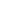 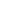 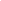 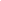 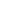 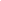 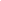 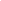 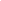 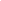 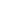 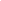 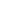 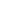 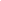 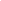 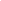 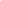 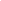 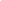 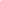 Sexual violence or harassment between childrenInitial response record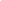 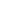 2.2Student name: ___________________________________________________________________Reason for selection:                   Chronological age     /     Developmental stageCompleted by: ______________________________________  Date: _______________________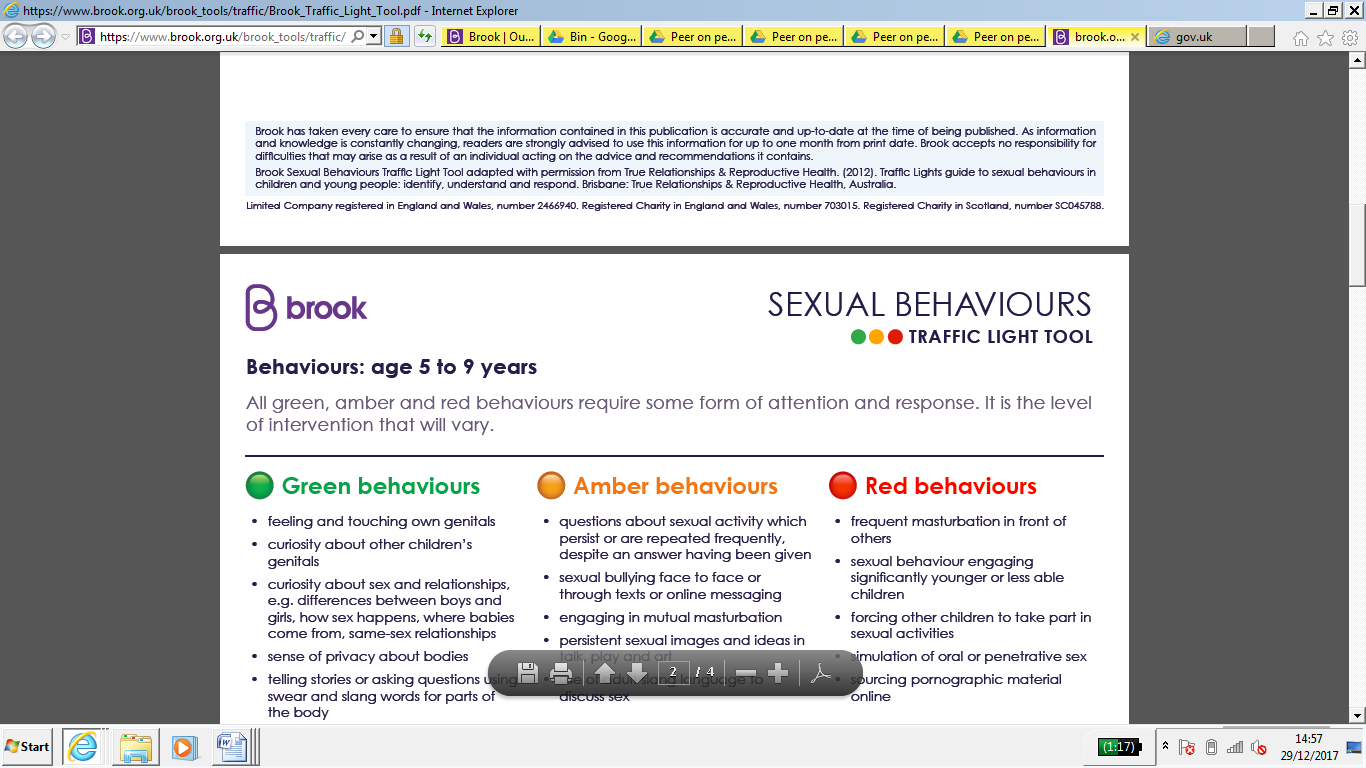 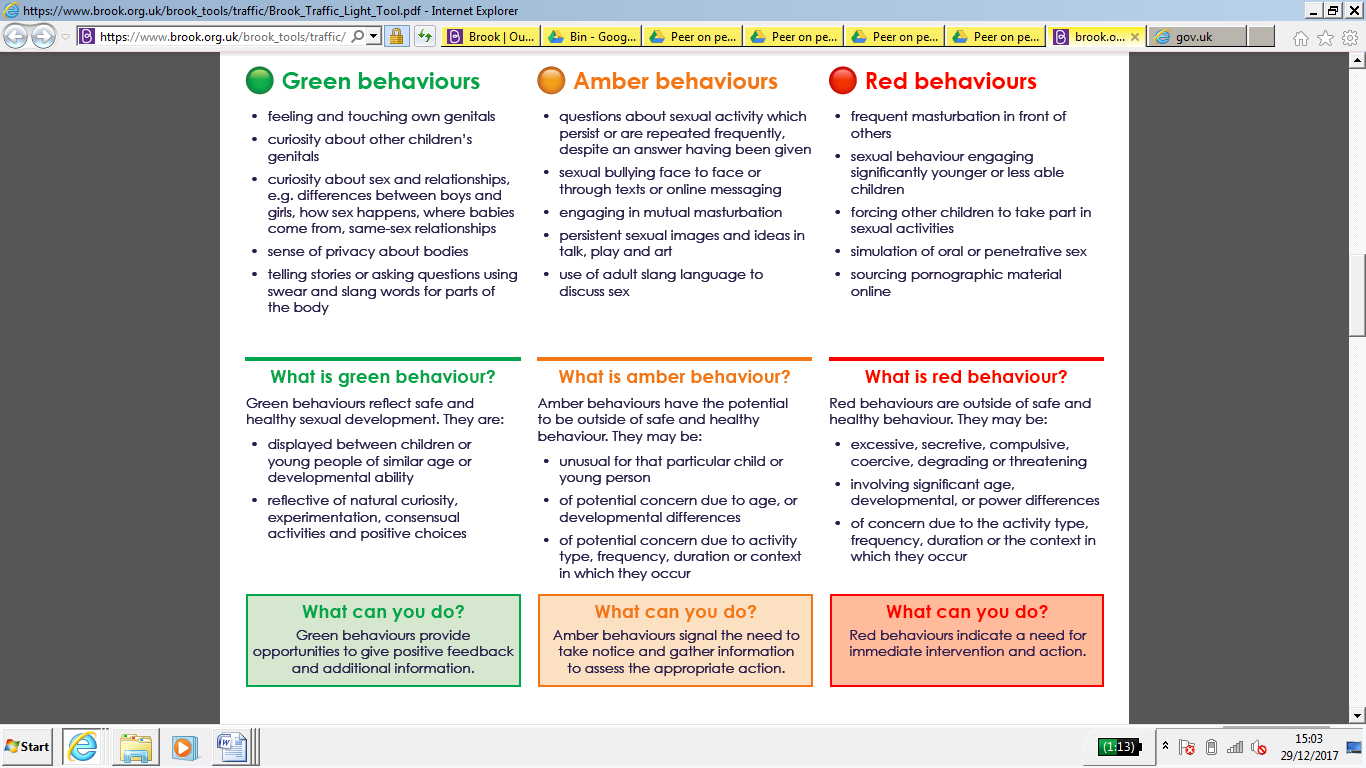 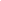 Student name: ___________________________________________________________________Reason for selection:                   Chronological age     /     Developmental stageCompleted by: ______________________________________  Date: _______________________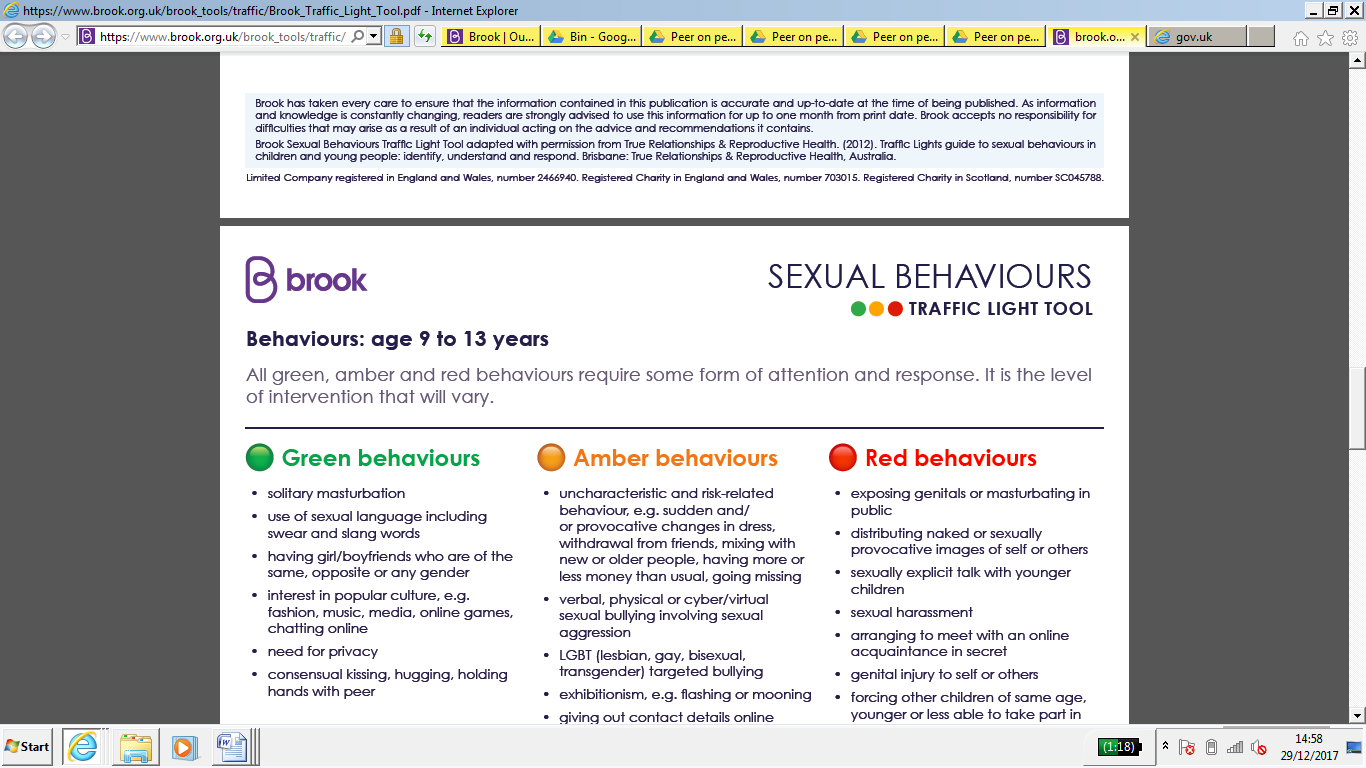 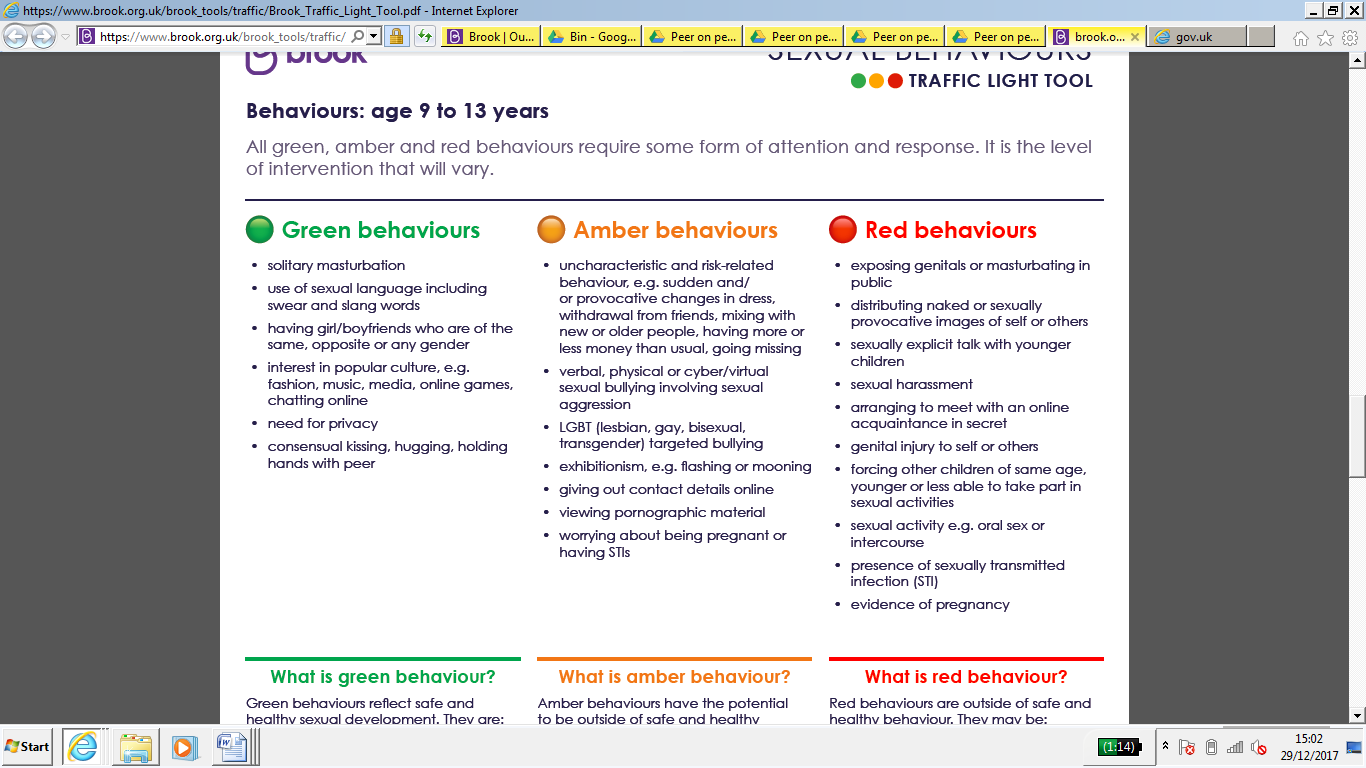 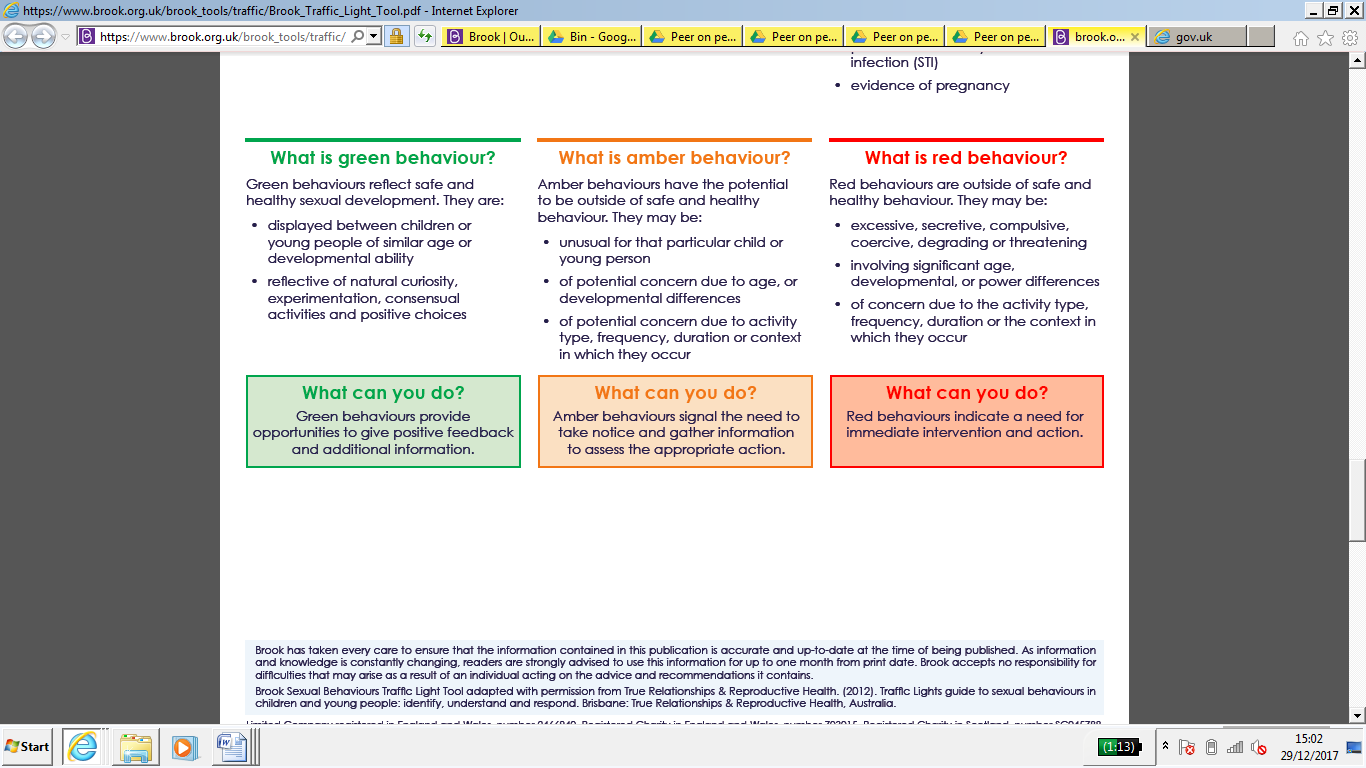 Student name: ___________________________________________________________________Reason for selection:                   Chronological age     /     Developmental stageCompleted by: ______________________________________  Date: _______________________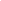 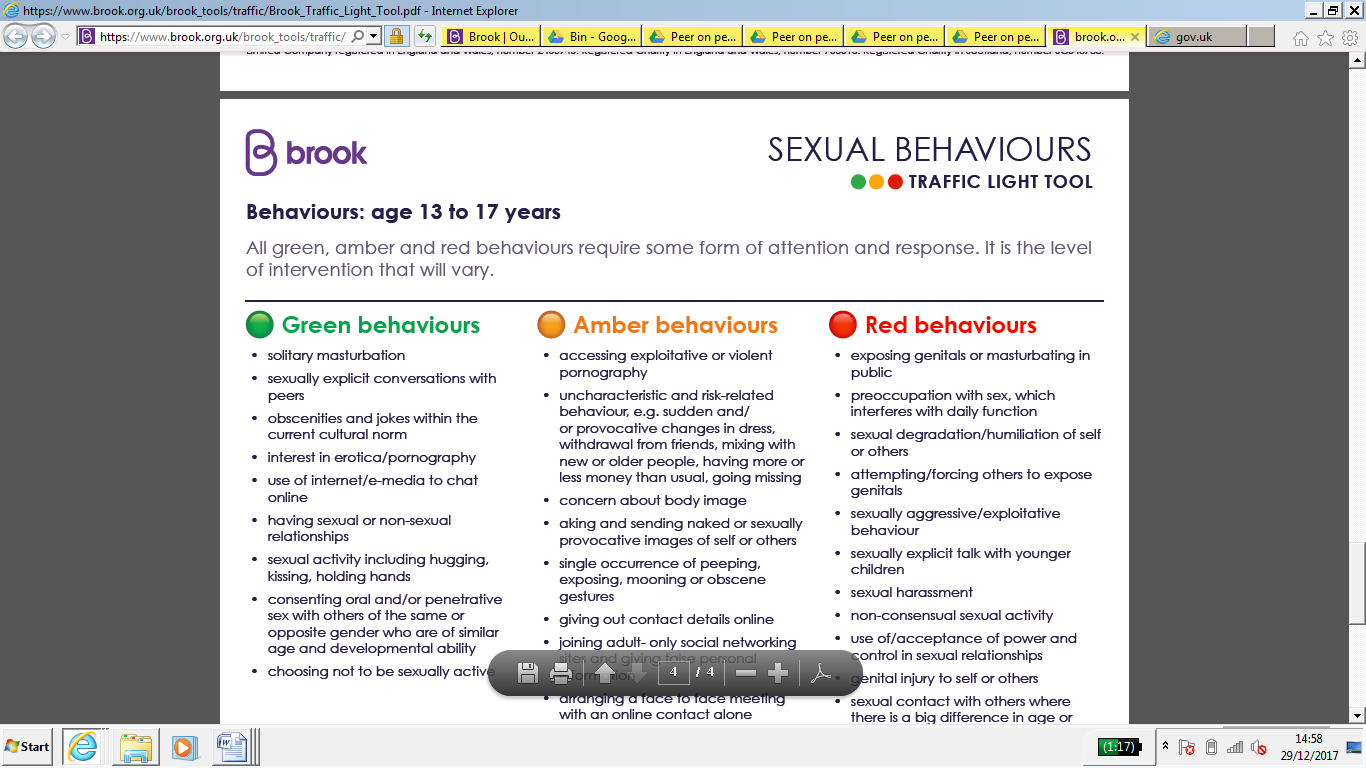 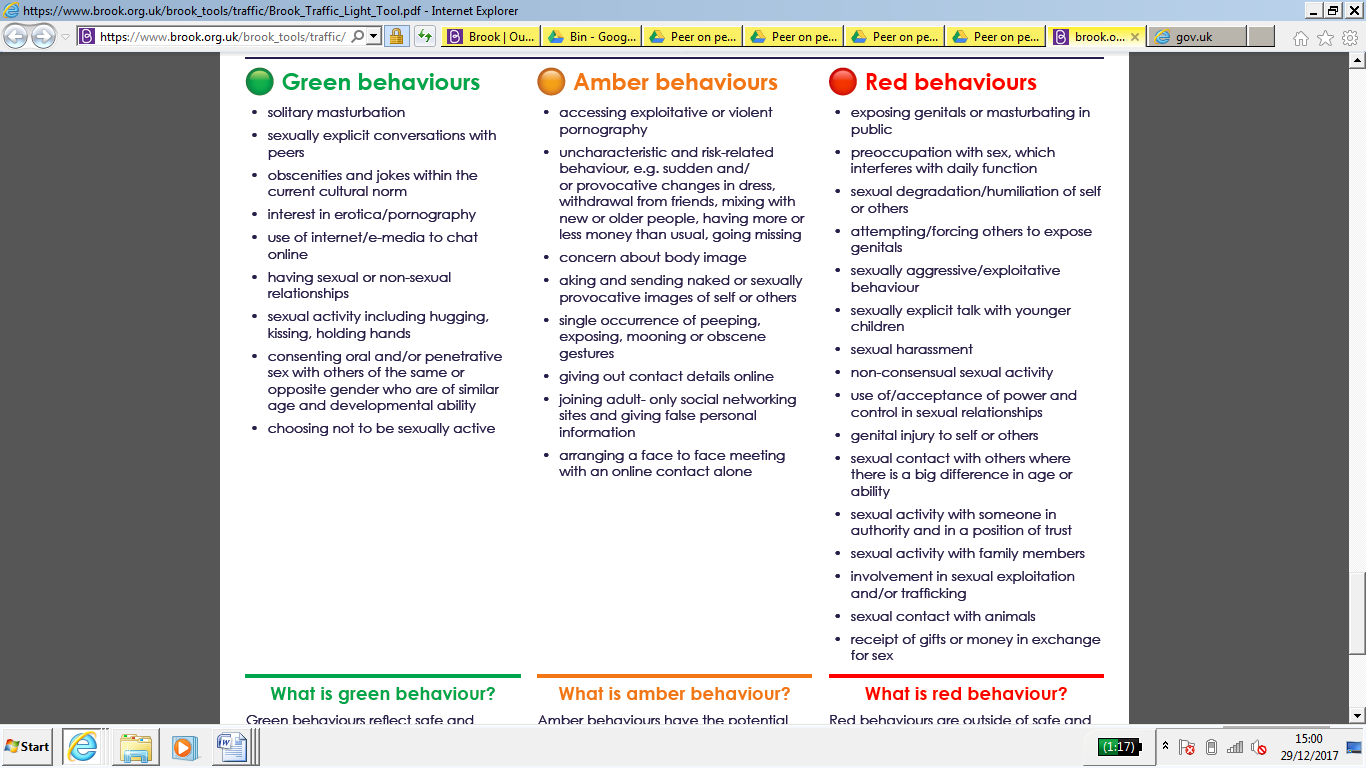 2.3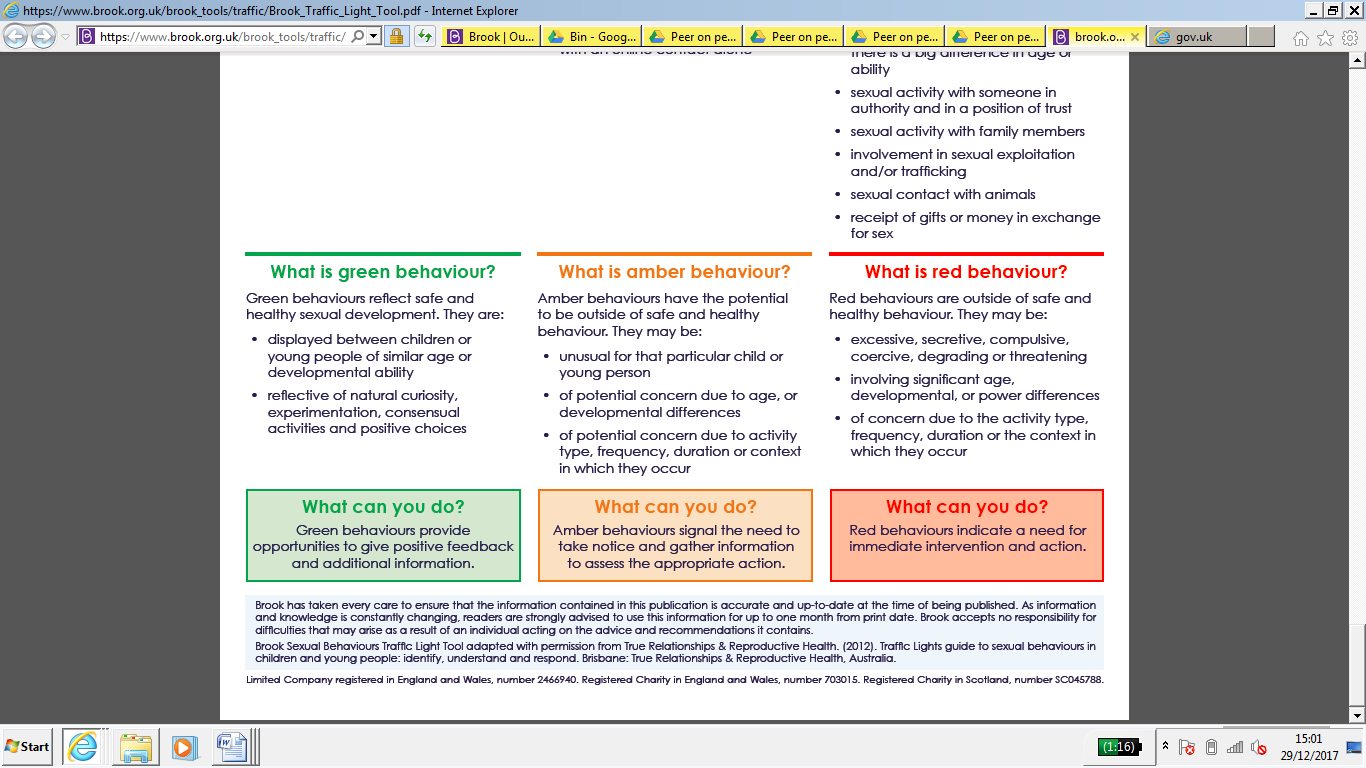 2.3  Serious Incident Chronology – peer on peer abuseThis log must be stored securely along with any other documents and statements.  A copy of the Peer on Peer Abuse Protocols, annotated to show actions taken, will also be included.2.5 Sexual violence or harassment between childrenOngoing support record – victim2.6Sexual violence or harassment between childrenOngoing support record – alleged perpetratorAppendix 2              Sexual Harassment and Sexual Violence – Advice and Guidance for Parents and Students                 The following links provide guidance and advice for students and parents about sexual harassment and                 sexual violence:https://www.childline.org.uk/https://www.nspcc.org.uk/what-is-child-abuse/types-of-abuse/child-sexual-abuse/UKCCIS Sexting advice https://napac.org.uk/Sexual_violence_and_sexual_harassment_between_children_in_schools_and_colleges.pdfmind.org.uk/information-support/guides-to-support-and-services/abuse/parentzone.org.uk/article/sexual-abuse-schools-how-should-parents-respondsexualabusesupport.campaign.gov.uk/rapecrisis.org.ukKeeping Children Safe in Education Sex and Relationship Education https://safeguarding.network/content/safeguarding-resources/sexual-violence-sexual-harassment/Other Guidance and AdviceWorking Together to Safeguard Children (statutory guidance)sharing-nudes-and-semi-nudes-advice-for-education-settings-working-with-children-and-young-people/sharing-nudes-and-semi-nudes-how-to-respond-to-an-incident-overviewChildren Missing Education (advice for schools)Cyberbullying (advice for schools)Equality Act 2010 and Public Sector Equality Duty (advice for schools)Mental Health and Behaviour in Schools (advice for schools)Preventing and Tackling Bullying (advice for schools)Compliance with the Public Sector Equality Duty (PSED)   Date ImplementedNovember 2021Revision due date: November 2023Governor Committee and date (where applicable) Curriculum  Frequency of review: every two years. Frequency of review: every two years.Reviewed by:Date: David White (DSL)  David White (DSL)  David White (DSL) Authorised by Governors:Date: November 2021 November 2021 November 2021  Read in conjunction with:Behaviour for Learning Policy (2021)Safeguarding Policy (2021)e Safety policy (2021)PSHCE and RSE policy (2021)Anti-bullying Policy (2021)Designated and Deputy Safeguarding LeadsKey Stage DSLsMs BrownKey Stage 3Mr Hardy or Ms QuinnKey Stage 4Ms Thomas Key Stage 5Other Designated Safeguarding LeadsMr White - Deputy HeadteacherMr Wong - HeadteacherDetails of disclosure Details of disclosure Details of disclosure Details of disclosure Name of student(s) making disclosureDisclosure made toDate of disclosureTime of incidentLocationOther adults presentOther students presentSummary of disclosureSummary of disclosureSummary of disclosureSummary of disclosureFull statements must be written by all staff and students involved at the earliest appropriate opportunityFull statements must be written by all staff and students involved at the earliest appropriate opportunityFull statements must be written by all staff and students involved at the earliest appropriate opportunityFull statements must be written by all staff and students involved at the earliest appropriate opportunityInitial action taken (To include the student(s) making the disclosure and the subject(s) of the disclosure)Initial action taken (To include the student(s) making the disclosure and the subject(s) of the disclosure)Initial action taken (To include the student(s) making the disclosure and the subject(s) of the disclosure)StudentAction takenBy whomProfessionals involvedProfessionals involvedProfessionals involvedProfessionals involvedProfessionals involvedProfessionals involvedProfessionals involvedProfessional / agencyNotified?ReasonMethodDateTimeNotified byD.S.L.HeadteacherPoliceSocial CareHealthNotification to familiesNotification to familiesNotification to familiesNotification to familiesNotification to familiesStudent nameNotified viaDate of notificationTime of notificationNotified byRecord completed bySignatureDateDate of incident Location of incidentBrief summary of incident Victim(s)Alleged perpetrator(s)Student witnessesStaff witnessesLead member of staff investigating Lead staff contact – victim(s)Lead staff contact – perpetrator(s)Other staff involvedOther professionals – victim(s)Other professionals – alleged perpetrator(s) Date & timeDetailActionResp.Doc. ref.Recorded byDetails of disclosure Details of disclosure Details of disclosure Details of disclosure Name of studentAssigned staff contactDate of disclosureSummary of disclosureStudent details Student details Student details VulnerabilityY / N?DetailS.E.N.D.MedicalEmotionalFamilyPeer groupProfessionals involvedProfessionals involvedProfessionals involvedProfessionals involvedProfessional / agencyInv’d?Contact nameTelephone / EmailD.S.L.HeadteacherPoliceSocial CareHealthCAMHSSupport planSupport planSupport planSupport planSupport planSupport planArea of needSupport planLead professionalSchool contact     (if applicable) DateInitialsDetails of disclosure Details of disclosure Details of disclosure Details of disclosure Name of studentAssigned staff contactDate of disclosureSummary of disclosureStudent details Student details Student details VulnerabilityY / N?DetailS.E.N.D.MedicalEmotionalFamilyPeer groupProfessionals involvedProfessionals involvedProfessionals involvedProfessionals involvedProfessional / agencyInv’d?Contact nameTelephone / EmailD.S.L.HeadteacherPoliceSocial CareHealthCAMHSSupport planSupport planSupport planSupport planSupport planSupport planArea of needSupport planLead professionalSchool contact     (if applicable) DateInitials